КРИТЕРИЙ ЗА ВЪЗЛАГАНЕНастоящата обществена поръчка се възлага въз основа на икономически най-изгодната оферта. Икономически най-изгодната оферта се определя въз основа на следния критерий за възлагане: оптимално съотношение качество/цена, което се оценява въз основа на цената, както и на показатели, включващи качествени и екологични аспекти, свързани с предмета на обществената поръчка.Направеният от Възложителя избор на критерий за възлагане (оценка) на офертите е съобразен с комплексния характер на предмета на настоящата обществена поръчка. При формулирането на критерия и показателите/ подпоказателите за оценка, Възложителят е изхождал от разбирането, че при обществени поръчки за строителство, технологичната последователност, правилната етапност и организация на изпълнение на строителните интервенции, както и координацията и съгласуването на дейностите и отговорностите между лицата от ръководния и изпълнителски екипи, предложени от Участника, са неразривно свързани с предмета на поръчката и по-специално с качеството на изпълнението, като предложения обвързани с въведните системи за управление качеството (БДС EN ISO 9001-2015 (или еквивалентна)) от страна на участниците не са свързани с настоящия критерий и не са предмет на предложение от страна на участниците . В такива случаи е налице изключително тясна зависимост между организацията, професионалната квалификация, компетентността, опита и ефективността като цяло на работните екипи и икономическата стойност на офертите. При това положение, при оценяването на офертите и определянето на офертата с най-добро съотношение между качество и цена, за целите на настоящата процедура, Възложителят е преценил, че е удачно да се вземат предвид организацията на предлагания ресурс за изпълнение на поръчката (персонал, материали, техника и механизация, опазване на околната среда и др.). На оценка подлежат единствено предложения, които отговарят на минималните изисквания, поставени от Възложителя, на другите изисквания на Възложителя, посочени в документацията за участие, на Техническата спецификация, на действащото законодателство, съществуващите технически изисквания и стандарти и са съобразени с предмета на поръчката, като всяко едно от така изброените изисквания следва да се разбира като „предварително обявени условия на поръчката“ по смисъла на чл. 107, т. 2, буква „а“ от ЗОП.Предвид посочените изисквания, преди да премине към оценка на показателите за качество, Комисията, назначена да проведе процедурата проверява дали техническите предложения отговарят на гореизброените изисквания и дали обезпечават качественото изпълнение на поръчката, отчитайки спецификите й.На този етап, на основание чл. 107 от ЗОП, от участие се отстраняват офертите на участниците, които:не отговарят на изискванията на Възложителя, залегнали в съответната Техническа спецификация, инвестиционния проект и изискванията за оформяне на техническото предложение.съдържат в себе си записи, от които може да се заключи, че не обезпечават качественото  изпълнение на поръчката, изразяващи се в: - краен резултат, различен от целения с настоящата процедура;- непълен и/или неправилно формулиран и изведен краен резултат от изпълнение нa дейностите по поръчката, в противоречие с изискванията на Възложителя;- посочване на дейности и/или методи, които си противоречат и при прилагането би било невъзможно постигането на крайния резултат;- представяне на предложение, в което число и технология и етапност на изпълнение, които съдържа противоречия и/или разминавания водещи до невъзможност да се спази предложеното изпълнение на отделни дейности.(1)Критерий за възлагане: оптимално съотношение качество/цена, което се оценява въз основа на цената, както и на показатели, включващи качествени и екологични аспекти, свързани с предмета на обществената поръчка:Комплексната оценка има максимална стойност 100 точки.Оценките по цената, срока за изпълнение и отделните показатели, включващи качествени и екологични аспекти, свързани с предмета на обществената поръчка се представят в числово изражение с точност до втория знак след десетичната запетая.Формулата по която се изчислява „Комплексната оценка“ за всеки участник е: КО = П1 + П2, П1 е показател „Техническо предложение на участника за изпълнение на поръчката“Начин за определяне на оценката по показател П1 – „Техническо предложение на участника за изпълнение на поръчката“:П1= КТП1+ КТП2+ КТП3+ КТП4КТП1: Предлаган подход за качествено изпълнение на поръчката-20%КТП2: Организация за изпълнение на дейностите-20%КТП3: Мерки за опазване на околната среда-5%КТП4: Социални характеристики, свързани с изпълнението на поръчката -5%П2 е показател „Ценово предложение за изпълнение на поръчката“- Обща цена за изпълнение на поръчката, съгласно остойностена количествена сметка-50% (К1)(2)Начин за определяне на оценката по показател П1 – „Техническо предложение на участника за изпълнение на поръчката“ Оценката по показател „П1“ се формира на базата на представените от всеки участник технически предложения. На оценка подлежат единствено предложения, които отговарят на минималните изисквания на възложителя към съдържанието на отделните части на офертата, на другите изисквания на възложителя, посочени в документацията за участие, на техническата спецификация, на действащото законодателство, на съществуващите технически изисквания и стандарти и са съобразени с предмета на поръчката.Оценка по Показател  П1 — „Техническо предложение на участника за изпълнение на поръчката“ — максимална стойност – 50 точки.Оценката по Показател П1 ще се изчислява по формулата:П1= КТП1+ КТП2+ КТП3+ КТП4Всеки подпоказател (КТП1, КТП2, КТП3, КТП4) има тристепенна скала за оценяване, както следва:	Първа степен на оценяване, за оферти съдържащи в себе си задължителен компонент по съответните приложения към техничекото предложение предложен от участниците и представляващ базово изисквание по всеки един показател.КТП1А-5 точкиКТП2А-5 точкиКТП3А-1 точкиКТП4А-1 точки	За оферти, за които не е налице изпълнението на базовите изисквания за присъждане на минимален брой точки независимо по кой подпоказател се отстранява от участие.Втора степен за оценяване, в който са въведени допълнителни компоненти за всеки един от подпоказателите, които се явяват надграждащи над базовите и същите могат да бъдат предлагани от участниците ,т.е. те не са от задължителен характер.Тези надграждащи компоненти са във връзка с установяване на наличието на преимущества на предложенията спрямо базовите.КТП1Б-10 точки-с наличието на 1 надграждащ елемент върху КТП1АКТП2Б-10 точки-с наличието кумулативно на 5 надграждащи елементи върху КТП2АКТП3Б-3 точки-с наличието кумулативно на 2 надграждащи елементи върху КТП3АКТП4Б-3 точки- с наличието на 1 надграждащ елемент върху върху КТП4АТрета степен за оценяване, в който са въведени допълнителни компоненти за всеки един от подпоказателите, които се явяват надграждащи над базовите и същите могат да бъдат предлагани от участниците ,т.е. те не са от задължителен характер.Тези надграждащи компоненти са във връзка с установяване на наличието на преимущества на предложенията спрямо базовите.КТП1В-20 точки-с наличието на 1 надграждащ елемент върху КТП1БКТП2В-20 точки-с наличието кумулативно на 5 надграждащи елементи върху КТП2БКТП3В-5 точки-с наличието кумулативно на 2 надграждащи елементи върху КТП3БКТП4В-5 точки- с наличието на 1 надграждащ елемент върху КТП4Б*Всеки подпоказател може да бъде оценен спрямо съответното му съответствие на степента съответстваща на разширението на подпоказателя буква А,Б,ВОбхват на задължителните компоненти(буква А), указания за подготовка на тази част от предложението явяваща се базова по съответните подпоказатели от предложението и явяващи се указания за оценителната комисия:КТП1А- Установява се че техническата оферта в тази си част съдържа предложения относно: 1. Подход за качествено изпълнение в който се установява, че участникът е направил анализ на техническата спецификация и действащото законодателство и е представил подход за качествено изпълнение на дейностите и СМР и2. Технология на изпълнение на строително-монтажните работи (СМР),  технологичните процеси и последователността на извършване на СМР при съблюдаването на общите изисквания за безопасни и здравословни условия на труд в строителството, като са  обхванати всички дейности, технологични процеси и доставка на основните материали, необходими за изпълнението предмета на поръчката, отчитайки мерките за гарантиране на качество произтичащи пряко от обхвата и съдържанието на Техническите спецификации, както и разпоредбите на действащото законодателство и3. Мерки за осигуряване на качество при изпълнение на строителството : За всяка от базовите мерки предложението  отговаря едновременно на следните условия: - предложение за обхват, план и конкретни действия, свързани с реализация на изведените мерки, вкл. съставящите ги фактори и предприемане и прилагане на действия в случаите на отклонение от планаи- Осъществяване на вътрешен контрол, свързан с гарантиране на високо качество при изпълнение на настоящата обществена поръчка и- Входящ контрол от страна на персонала, отговарящ за контрола на качеството при логистиката, свързана с поръчване и получаване на материали и други продукти за строежа, както и контрол на качеството на труда по Мерки(тип 1). Тези мярки следва да гарантира, че на строежа няма да се вложат материали, изделия и/или други стоки, имащи явни или скрити дефекти и че СМР ще бъдат изпълнени с необходимото качество според инвестиционния проект, действащите стандарти и добри практики.ида отчитат спецификата на възлаганите работи и да са насочени към конкретната обществена поръчка, а не да са мерки от общ характер, т.е. да са приложими към всяка една поръчка за СМР без значение на нейния обхват и специфични особеностиКТП2А- Установява се че техническата оферта в тази си част съдържа предложения относно:1. Дейности за изпълнението на  предмета на поръчката, като са обхванати всички работи и технологични процеси, необходими за изпълнението предмета на поръчката, отчитайки времето за тяхното изпълнение, включително подготвителни работи (мобилизация), работи по изпълнението на СМР, тествания (в приложимите случаи), въвеждане на строежа в експлоатация, както и всички други съпътстващи работи, необходими за постигане целите на предмета на поръчката   и2. Последователността на строителните процеси в зависимост от представения технологичен подход за постигането на целите на предмета на поръчката, включително чрез определяне на тяхната продължителност в съответствие с Техническите спецификации  и3. Организацията на строителната площадка, както в периода на подготовката й и изграждане на временното строителство, така и в периода на същинското строителство, включително на доставките и складирането на материалите и строителните продукти, като същата е съобразена с предложението за изпълнение на основните дейности/СМР и гарантира осигуряване на здравословни и безопасни условия на труд, опазване на околната среда и пожарна безопасност на обекта  и4. Организацията на работата на инженерно-техническия (ръководен) състав на участника и на изпълнителския/ките екип/и (строителните работници), отговорни за строителството на обекта и предложение относно начините за осъществяване на координация и за съгласуване на дейностите по между им и5. Линеен график за изпълнение на  обекта, отразяващ последователността и продължителността на всички видове работи и дейности, необходими за изпълнението и6. Представен качествен и количествен анализ на дефинираните от Възложителя рискове и направена  оценика на вероятността за проявлението и степента на въздействие, които могат да предизвикат затруднения в планираната организация на изпълнението на дейностите от предмета на поръчката, както и предложена  програма (относими към обекта) за управление на риска, вкючваща мерки за недопускане/предотвратяване на риска, в приложимите случаи, съответно обосновка за невъзможността да се предприемат подобни мерки в конкретния случай; мерки за преодоляване на риска, в случай на неговото настъпване;КТП3А- Установява се че техническата оферта в тази си част съдържа предложения относно:1.Предвидени са мерки за опазване на околната среда по всеки един от посочените аспекти, идентифицирани от Възложителя. Установява се подробно предложение относно всички мерки в тази част от офертата на участника, като са предвидени най-малко по една мярка за всеки един аспект. Всяка мярка съдържа едновременно следните два компонента: А). Предложение относно обхвата и предмета на мярката; и Б). Текущо прилагане на мярката и предприемане и прилагане на действия в случаите на отклонение от изпълнението й и  В)План за организация за изпълнение на мярката, с посочване на ресурсите(технически и човешки),2.План за отпадъците, генерирани вследствие изпълнението предмета на поръчкатаКТП4А- Установява се че техническата оферта в тази си част съдържа предложения относно:1.Предвидени са мерки касаещи социални характеристики по всеки един от посочените аспекти, идентифицирани от Възложителя. Установява се подробно предложение относно всички мерки в тази част от офертата на участника, като са предвидени най-малко по една мярка за всеки един аспект. Мерките отчитат спецификата на възлаганите работи и са насочени към конкретната обществена поръчка, а не да са мерки от общ характер, т.е. да са приложими към всяка една поръчка за СМР без значение на нейния обхват и специфични особености.  Всяка мярка съдържа едновременно три компонента: А). Предложение относно обхвата и предмета на мярката, целен социален ефект; и Б). Текущо прилагане на мярката и предприемане и прилагане на действия в случаите на отклонение от изпълнението й; В)План за организация за изпълнение на мярката, с посочване на ресурсите(технически и човешки).За целите на настоящата методика, използваните понятия следва да се разбират по начина, определен в Речника на българския език на Института за български език към Българската академия на науките, достъпен на следния електронен адрес: http://ibl.bas.bg/rbe/Основания за предложение за отстраняванеВ случай, че се установи едно или повече от долните обстоятелства, участникът се предлага за отстраняване ако по отношение на тази част от техническото предложение то:-не отговаря на предварително обявените условия за изпълнение напоръчката, вкл. части от тях (отнася се до задължителните компоненти);-противоречи на приложимото действащо законодателство, правила иуказания;-липсва или не съответства на дадените по-горе указания   занеговата подготовка.В случай, че се установи съответствие между тази част от предложението (а именно задължителните компоненти от под-показателите) и определения   по-горе техен обхват, включително указанията за тяхната подготовка, то се присъждат минимален брой точки по съответните подпоказатели. Същите са минималните, които всеки участник може да получи по показател П1. На оценка не подлежат отделните подпоказатели, а предложението в неговата цялост по отношение на тези компоненти с оглед задължителния им характер.Указания по отношение на обхвата на надграждащите компоненти, които може да съдържа всяко едно предложение:Степен на съответствие за подпоказатели с разширение буква Б и спрямо указанията в настоящата методика за присъждане за съответен брой точки. Указания за подготовка на тази част от предложението по съответните подпоказатели от предложението и явяващи се указания за оценителната комисия:КТП1Б: По една допълнителна мярка за мерки-тип 1, тип 2 и тип 3 за осигуряване на качество при изпълнение на строителството – извън базовите мерки , като предложената допълнителна мерка  отчита спецификата на възлаганите работи и е насочена към конкретната обществена поръчка, а не да са мерки от общ характер, т.е. да са приложими към всяка една поръчка за СМР без значение на нейния обхват и характерни особености.      За всяка от допълнителните мерки предложението  отговаря едновременно на следните условия: - предложение за обхват, план и конкретни действия, свързани с реализация на изведените по-горе мерки, вкл. съставящите ги фактори и предприемане и прилагане на действия в случаите на отклонение от планаи- Осъществяване на вътрешен контрол, свързан с гарантиране на високо качество при изпълнение на настоящата обществена поръчка и- Входящ контрол от страна на персонала, отговарящ за контрола на качеството при логистиката, свързана с поръчване и получаване на материали и други продукти за строежа, както и контрол на качеството на труда по Мерки(тип 1). Тези мярки следва да гарантира, че на строежа няма да се вложат материали, изделия и/или други стоки, имащи явни или скрити дефекти и че СМР ще бъдат изпълнени с необходимото качество според инвестиционния проект, действащите стандарти и добри практики.ида отчитат спецификата на възлаганите работи и да са насочени към конкретната обществена поръчка, а не да са мерки от общ характер, т.е. да са приложими към всяка една поръчка за СМР без значение на нейния обхват и специфични особеностиКТП2Б: - За всяка от основните дейности/СМР е показано разпределението по експерти (кой какво ще изпълнява) на ниво отделна задача* и са предложени конкретни начини за контрол на изпълнението на задачите, отчитането на резултатите и спазване на изискванията за качество на завършения обект на строителство и - За всяка от основните дейности/СМР са дефинирани необходимите ресурси за нейното изпълнение - материали, механизация, инженерно-технически (ръководен) състав и строителни работници (работни екипи/групи) и др. и* За целите на настоящата методика под „задача“ се разбира обособена част от основна дейност/СМР, която може да бъде самостоятелно възлагана на отделен експерт, отговорен за строителство от предмета на настоящата поръчка   и чието изпълнение може да се проследи еднозначно, т.е. има ясно дефинирани начало и край и измерими резултати.- за вътрешна организация на неключовия персонал, обособен в работни групи(звена-ръководител и общи работници), които изпълняват същинското строителство разпределени по отделни дейности включени в строежа от    гледна точка възлагане на техните задължения и надзор спрямо изпълнението им.- Линеен график за изпълнение на предмета на поръчката представя критичния път* при изпълнението и* Графикът включва метод на критичния път, който позволява ефективното планиране и приоритизиране на съвкупността от дейности (в общ график), отчитайки времената им за изпълнение и зависимостите между тях. За да може да се приложи този алгоритъм са нужни: списък от всички дейности, техните времеви рамки и зависимостите между тях. На база на тях се изчислява най-дългия и най-късия път за изпълнение на всички планирани дейности (и съответно на самия проект), както и кога най-рано или най-късно трябва да започне работата по конкретна планирана дейност. Една дейност е критична, ако всяко забавяне при нейното изпълнение води до забавяне на целия проект (изместване на крайния срок на проекта). Критичен път в този смисъл представлява непрекъсната последователност от критични дейности, които свързват началото и края на проекта. От определението става ясно, че то дефинира най-късия път за изпълнението на проекта - най-малко време за изпълнение/. Графикът следва да показва технологична съвместимост на отделните дейности и операции, както и съответствие с останалите части на офертата, техническата спецификация, техническата документация и предложените ресурси. Графикът следва да е в пълно съответствие с декларираната организация на работа и техническо оборудване за изпълнение на поръчката.- За всеки един от дефинираните от Възложителя рискове са посочени дейности по мониторигКТП3Б: -Предвидени са повече от една мярка за опазване на околната среда по всеки един от посочените аспекти, идентифицирани от Възложителя. Установява се подробно предложение относно всички мерки в тази част от офертата на участника. Всяка мярка съдържа едновременно следните три компонента: А). Предложение относно обхвата и предмета на мярката, целен екологичен ефект; и Б). Текущо прилагане на мярката и предприемане и прилагане на действия в случаите на отклонение от изпълнението й; и В)План за организация за изпълнение на мярката, с посочване на ресурсите(технически и човешки), които ще се използват и-Плана за отпадъците, генерирани вследствие изпълнението предмета на поръчката обхваща: А). Анализ на предвидените мерки иБ). Предложение за конкретни действия за опазване на околната среда.КТП4Б: Предвидени са повече от една мерка касаещи социални характеристики по всеки един от посочените аспекти, идентифицирани от Възложителя. Установява се подробно предложение относно всички мерки в тази част от офертата на участника. Мерките отчитат спецификата на възлаганите работи и са насочени към конкретната обществена поръчка, а не да са мерки от общ характер, т.е. да са приложими към всяка една поръчка за СМР без значение на нейния обхват и специфични особености.  Всяка мярка съдържа едновременно следните три компонента: А). Предложение относно обхвата и предмета на мярката, целен социален ефект; и Б). Текущо прилагане на мярката и предприемане и прилагане на действия в случаите на отклонение от изпълнението й; В)План за организация за изпълнение на мярката, с посочване на ресурсите(технически и човешки)Степен на съответствие за подпоказатели с разширение буква В и спрямо указанията в настоящата методика за присъждане за съответен брой точки. Указания за подготовка на тази част от предложението по съответните подпоказатели от предложението и явяващи се указания за оценителната комисия:КТП1В: По още една или повече допълнителни мерки за мерки-тип 1, тип 2 и тип 3  осигуряване на качество при изпълнение на строителството – извън базовите мерки, като предложените допълнителни мерки отчит спецификата на възлаганите работи и са насочени към конкретната обществена поръчка, а не да са мерки от общ характер, т.е. да са приложими към всяка една поръчка за СМР без значение на нейния обхват и характерни особености.          За всяка от допълнителните мерки предложението  отговаря едновременно на следните условия: - предложение за обхват, план и конкретни действия, свързани с реализация на изведените по-горе мерки, вкл. съставящите ги фактори и предприемане и прилагане на действия в случаите на отклонение от планаи- Осъществяване на вътрешен контрол, свързан с гарантиране на високо качество при изпълнение на настоящата обществена поръчка и- Входящ контрол от страна на персонала, отговарящ за контрола на качеството при логистиката, свързана с поръчване и получаване на материали и други продукти за строежа, както и контрол на качеството на труда по Мерки(тип 1). Тези мярки следва да гарантира, че на строежа няма да се вложат материали, изделия и/или други стоки, имащи явни или скрити дефекти и че СМР ще бъдат изпълнени с необходимото качество според инвестиционния проект, действащите стандарти и добри практики.ида отчитат спецификата на възлаганите работи и да са насочени към конкретната обществена поръчка, а не да са мерки от общ характер, т.е. да са приложими към всяка една поръчка за СМР без значение на нейния обхват и специфични особеностиКТП2В: - Представена е в допълнение и организационна структура на персонала под формата на (схема/органиграма), отговорен за строителството, съответстваща на предложената организация на работната сила и- Предложени са начините на комуникация и координация, контрол и субординация както между експертите на изпълнителя, така и между заинтересованите лица в рамките на изпълнението на поръчката, включително при допустимите варианти по прекъсването. Описание на организацията за управление на договора и- Линеен график за изпълнение  представя критичните взаимовръзки* при изпълнението и* Критични взаимовръзки са връзките между дейностите (работите), които лежат на критичния път.- За всеки един от дефинираните от Възложителя рискове са посочени дейности по контрол-Предложение за организацията,   касаеща   съставянето   на   актовете   и протоколите   по   време   на   строителството, относно съставяне съобразно изискванията на законодателството на актове и протоколи по време на строителството спрямо   други   ключови експерти, така и с други участници в строителствотоКТП3В: -Предвидени и дейности за мониторинг на отрицателно влияние на строителния процес върху посочените аспекти идентифицирани от Възложителя, както и  предвидени и дейности за контрол на изпълнението на предложените мерки.- Предвидени и дейности за мониторинг на Плана за отпадъците, както и  предвидени и дейности за контрол на изпълнението на предложените действия.КТП4В: Представен един или повече допълнителни аспекти извън базовите аспекти на социални характеристики, като аспектите отчитат спецификата на възлаганите работи и са насочени към конкретната обществена поръчка, а не да са аспекти от общ характер, т.е. да са приложими към всяка една поръчка за СМР без значение на нейния обхват и специфични особености. Предвидени са повече от една мерка и на допълнителните аспекти касаещи социалните характеристики. Установява се подробно предложение относно всички мерки в тази част от офертата на участника. Мерките отчитат спецификата на възлаганите работи и са насочени към конкретната обществена поръчка, а не да са мерки от общ характер, т.е. да са приложими към всяка една поръчка за СМР без значение на нейния обхват и специфични особености.  Всяка мярка съдържа едновременно следните три компонента: А). Предложение относно обхвата и предмета на мярката, целен социален ефект; и Б). Текущо прилагане на мярката и предприемане и прилагане на действия в случаите на отклонение от изпълнението й; В)План за организация за изпълнение на мярката, с посочване на ресурсите(технически и човешки) .(4) Ценово предложение за изпълнение на поръчката:П2 =К1 Където:Обща цена за изпълнение на поръчката, съгласно остойностена количествена сметка-50% (К1)Където К1    е оценка по формула на ценовата част на офертата, както следва:К1= (Цмин (лв.) / Цучастн (лв.)) х 50където: Цмин(лв.) – най-ниско предложение по критерия “Обща цена за изпълнение на поръчката, съгласно остойностена количествена сметка”, а Цучастн(лв.) – предложение на оценявания участник по същия критерий.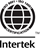 